Утверждаю:Глава Тальменского района С.Д. Самсоненко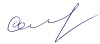 «29» декабря 2021 г. График приема гражданГлавой Тальменского района и заместителями Главы района на январь 2022 г.Должность Дни приемаДата приемаВремя приемаКонтактные данныеГлава района(Первый заместитель)Самсоненко С.Д.(Щербаков И.А.)27.01.20229:00-12:002-27-01 11 кабинетПредседатель комитета по аграрным вопросамТертищев В.И.3 понедельник месяца17.01.20229:00-11:002-24-3217 кабинетПредседатель комитета по финансам, налоговой и кредитной политикеКононенко Л.Ф2 понедельник месяца10.01.20229:00-11:002-23-467 кабинетПервый Заместитель Главы администрации по оперативным вопросамЩербаков И.А.1 понедельник месяца03.01.20229:00-11:002-28-0033 кабинетЗаместитель Главы администрации по социальным вопросамСидорова Е.П.3 пятница месяца21.01.20229:00-11:002-21-7135 кабинетПредседатель Тальменского районного Совета народных депутатовПоталюк С.Н.1 суббота месяца01.01.202210:00-12:002-73-6827 кабинет